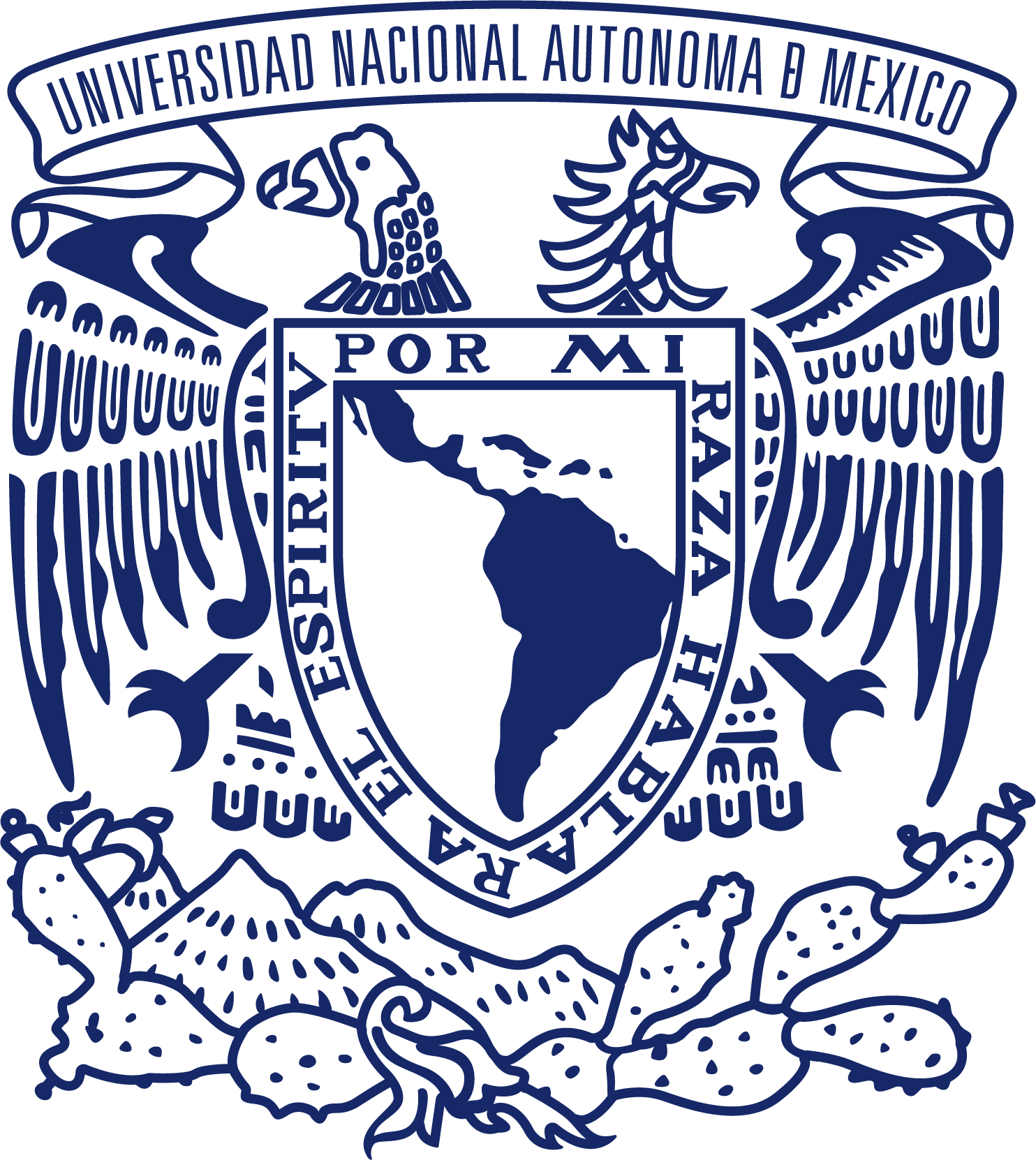 UNIVERSIDAD NACIONAL AUTÓNOMA DE MÉXICOPROGRAMA DE POSGRADO EN ANTROPOLOGÍAFACULTAD DE FILOSOFÍA Y LETRASESCUELA NACIONAL DE ESTUDIOS SUPERIORES, UNIDAD MORELIAINSTITUTO DE INVESTIGACIONES ANTROPOLÓGICASINSTITUTO DE INVESTIGACIONES SOCIALESCENTRO DE INVESTIGACIONES MULTIDISCIPLINARIAS SOBRE CHIAPAS Y LA FRONTERA SURTÍTULO DE LA TESISTESISQUE PARA OPTAR POR EL GRADO DEDOCTOR(A) EN ANTROPOLOGÍAPRESENTANOMBRETUTOR PRINCIPALNOMBREADSCRIPCIÓNMIEMBROS DEL JURADONOMBREADSCRIPCIÓN......CIUDAD DE MÉXICO, FECHA